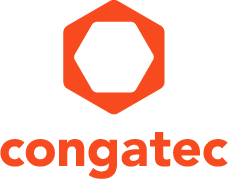 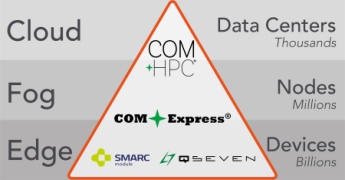 congatec amplía los casos de uso de grado industrial de los módulos COM (Computer-on-Modules) desde el edge embebido hasta fogTexto y foto también disponible online en: https://www.congatec.com/es/congatec/notas-de-prensa.html Nota de prensacongatec amplía su oferta de plataforma de soluciones al mercado de la informática robusta fog Embebido en el edge y en fogDeggendorf, Alemania, 10 de noviembre de 2020 * * * congatec está ampliando su oferta de plataforma de soluciones informáticas embebidas y edge para incluir el nuevo mercado de tecnologías informáticas fog robustas. Utilizados en diversas aplicaciones de red industriales y críticas, los robustos ordenadores fog residen en la pirámide de comunicaciones e informática de red por encima de la capa de dispositivos edge. Sirven al mercado de la informática puntera con un rendimiento de servidor cloud en tiempo real altamente fiable proporcionado por instalaciones de infraestructura de red críticas y locales. Juntos, los dispositivos fog y edge construyen el mercado de la informática edge en tiempo real que está ganando importancia rápidamente en la informática embebida para entornos adversos. El mercado global de informática edge se valoró en 3500 millones USD en 2019, con una tasa compuesta anual prevista superior al 37% de 2020 a 2027. Las aplicaciones típicas van desde la informática para Industria 4.0 e IIoT con inteligencia artificial predictiva hasta el análisis de video con una malla de nodos fog para facilitar el procesamiento inteligente de video al permitir la detección de anomalías, el seguimiento en tiempo real y la información de datos. Los verticales de la industria incluyen energía y servicios públicos; fabricación industrial; robótica y control; transporte y logística; ciudades, hogares y edificios inteligentes; así como sanidad, agricultura, comercio minorista, wearables industriales y centros de datos.Además de informática estándar en tiempo real, la comunicación y el control, fog para dispositivos edge y aplicaciones de red críticas, a menudo ejecutan soluciones de inteligencia artificial (IA), realidad virtual (RV) y realidad aumentada (RA). Actualmente generan una demanda cada vez mayor de los proveedores farmacéuticos y los establecimientos de atención médica, ya que estos necesitan aumentar y optimizar sus esfuerzos de I + D lo más rápido posible para contrarrestar eficazmente la pandemia de COVID-19. La RV / RA también puede resultar una solución valiosa para la asistencia remota, que ayuda a evitar viajes innecesarios o facilita el aprendizaje electrónico, donde la demanda también aumentará como resultado del cierre de escuelas y universidades. congatec aborda estas necesidades de manera integral con las soluciones basadas en COM Express Type 7 y sus nuevas ofertas de plataforma basadas en el estándar COM-HPC Server, que permiten un equilibrio perfecto del rendimiento utilizando tecnologías de hypervisor en tiempo real y reducen significativamente el coste total de propiedad al escalar el rendimiento de la próxima generación fog con un simple cambio del módulo del procesador.“El desafío en las aplicaciones de informática edge en tiempo real es encontrar la mejor configuración tanto para los servicios fog como para los dispositivos edge conectados a través de redes sensibles al tiempo. Dado que hay muchas tareas que deben gestionarse en el edge, los clientes OEM y los usuarios finales profesionales necesitan una combinación individual de capacidades de cálculo. Podemos abordar completamente estas necesidades ofreciendo modularidad tanto a nivel de hardware como a nivel de software, entregando plataformas listas para aplicaciones perfectamente adaptadas desde una sola fuente”, explica Jason Carlson, CEO de congatec AG.Líder mundial en módulos COM, la modularidad a nivel de hardware ha sido la competencia central de congatec durante muchos años. El propio software de hypervisor de la empresa para máquinas virtuales en tiempo real completa la oferta de la plataforma del servidor fog a nivel de software y crea la base para los pasos de desarrollo adicionales de los OEM para construir fogs resistentes perfectamente adaptadas. congatec ampliará sus ofertas en el futuro al incluir el soporte de socios de soluciones para visión, inteligencia artificial, realidad virtual, realidad aumentada, análisis de big data y servicios de cálculo edge dedicados que residen en las configuraciones de máquinas virtuales de los servidoresfog para ofrecer pasarelas IoT y funciones de seguridad para la detección de vulnerabilidades, ataques y anomalías, o funciones criptográficas que están certificadas hasta los estándares FIPS 140-2 Nivel 3 o BSI Common Criteria EAL5 utilizados en aplicaciones de alta seguridad.Sobre congatec congatec es una empresa de tecnología de rápido crecimiento que se centra en productos informáticos embebidos y de vanguardia. Los módulos informáticos de alto rendimiento se utilizan en una amplia gama de aplicaciones y dispositivos en automatización industrial, tecnología médica, transporte, telecomunicaciones y muchas otros verticales. Respaldado por el accionista controlador DBAG Fund VIII, un fondo del mercado medio alemán que se enfoca en negocios industriales en crecimiento, congatec tiene la experiencia en financiación, fusiones y adquisiciones para aprovechar estas oportunidades de mercado en expansión. congatec es el líder del mercado global en el segmento de módulos COM con una excelente base de clientes desde nuevas empresas hasta compañías internacionales de primera línea. Fundada en 2004 y con sede en Deggendorf, Alemania, la empresa alcanzó una cifra de ventas de 126 millones USD en 2019. Más información disponible en nuestra web www.congatec.com o vía LinkedIn, Twitter y YouTube.* * * Reader Enquiries:Press Contact:congatec AGSAMS Network Christian EderMichael HennenPhone: +49-991-2700-0Phone: +49-2405-4526720info@congatec.comwww.congatec.es info@sams-network.comwww.sams-network.com